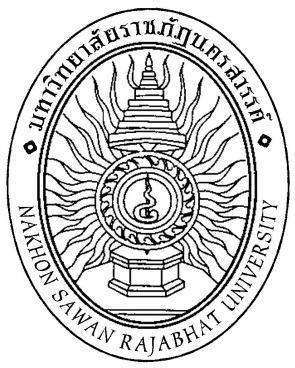 อาจารย์ที่ปรึกษา ................................................... ลงนาม    วันที่ ......................................หัวหน้าสาขาวิชา .................................................................... ลงนาม  วันที่ .........................................แผนการเรียนนักศึกษาสาขาวิชา                                                 คณะ                                         ระดับ.....................ปี   ภาคกศ.บป.    ปีการศึกษา  2565 แผนการเรียนนักศึกษาสาขาวิชา                                                 คณะ                                         ระดับ.....................ปี   ภาคกศ.บป.    ปีการศึกษา  2565 แผนการเรียนนักศึกษาสาขาวิชา                                                 คณะ                                         ระดับ.....................ปี   ภาคกศ.บป.    ปีการศึกษา  2565 แผนการเรียนนักศึกษาสาขาวิชา                                                 คณะ                                         ระดับ.....................ปี   ภาคกศ.บป.    ปีการศึกษา  2565 แผนการเรียนนักศึกษาสาขาวิชา                                                 คณะ                                         ระดับ.....................ปี   ภาคกศ.บป.    ปีการศึกษา  2565 แผนการเรียนนักศึกษาสาขาวิชา                                                 คณะ                                         ระดับ.....................ปี   ภาคกศ.บป.    ปีการศึกษา  2565 แผนการเรียนนักศึกษาสาขาวิชา                                                 คณะ                                         ระดับ.....................ปี   ภาคกศ.บป.    ปีการศึกษา  2565 แผนการเรียนนักศึกษาสาขาวิชา                                                 คณะ                                         ระดับ.....................ปี   ภาคกศ.บป.    ปีการศึกษา  2565 ภาคเรียนที่/ปีการศึกษารายวิชารายวิชารายวิชาภาคเรียนที่/ปีการศึกษารายวิชารายวิชารายวิชาภาคเรียนที่/ปีการศึกษารหัสวิชาชื่อวิชานก./ชม.ภาคเรียนที่/ปีการศึกษารหัสวิชาชื่อวิชานก./ชม.1/2565ศึกษาทั่วไป2/2565ศึกษาทั่วไปหมายเหตุหมายเหตุเฉพาะด้านเฉพาะด้านรวมรวม3/2565ศึกษาทั่วไป1/2566ศึกษาทั่วไปเฉพาะด้านเฉพาะด้านรวมรวม2/2566เฉพาะด้าน3/2566เฉพาะด้านรวมรวม1/2567เฉพาะด้าน2/2567เฉพาะด้านรวมรวม3/2567เฉพาะด้าน1/2568เฉพาะด้านรวมรวม2/2568เฉพาะด้าน3/2568เฉพาะด้านรวมรวม